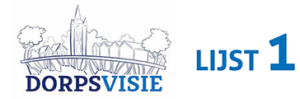 De gemeenteraad van Son en Breugel, in openbare vergadering bijeen op 22 februari 2024;Gezien het voorstel van de voorzitter en de griffier d.d. 9 februari 2024, bijlage nr.: 07 – 2024, “Gemeenteraad en sociale media”;Overwegende dat:De raad inwoners wil betrekken bij de lokale politiek;Vanuit de raad de wens naar voren is gekomen om als gemeenteraad actief te worden op sociale media;Een pilot over de inzet van sociale media pas kan starten als de spelregels zijn opgesteld.BESLUIT:Het voorgestelde besluit aan te passen en de beslispunten 1, 2 en 3 als volgt te laten luiden:Een raadswerkgroep sociale media in te stellen; De raadswerkgroep opdracht te geven:het voorgelegde voorstel nader uit te werken teneinde tot een praktische handreiking te komen met afspraken en richtlijnen voor het actief acteren op sociale media door de gemeenteraad;na voltooiing van de hiervoor genoemde praktische handreiking aan de raad een voorstel te doen over het starten van een afgebakende pilotperiode, inclusief de criteria op grond waarvan na afloop van de pilotperiode over het vervolg kan worden besloten;De raadsleden Mireille Bonnier, Willie Horden, Martien Merks en Flip Verhagen tot leden van deze werkgroep te benoemen.en gaat over tot de orde van de dag.Son en Breugel, 22 februari 2024Fractie DorpsVisieA.2AMENDEMENT                                                    Documentnummer: 2043041AMENDEMENT                                                    Documentnummer: 2043041AMENDEMENT                                                    Documentnummer: 2043041AMENDEMENT                                                    Documentnummer: 2043041AMENDEMENT                                                    Documentnummer: 2043041AMENDEMENT                                                    Documentnummer: 2043041Gemeenteraad en sociale mediaGemeenteraad en sociale mediaGemeenteraad en sociale mediaGemeenteraad en sociale mediaGemeenteraad en sociale mediaGemeenteraad en sociale media